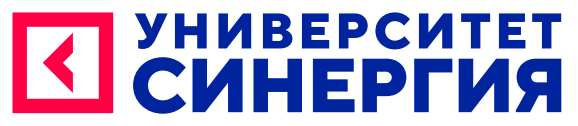 Поздравляет всех членов Саратовской областной организации "Общероссийского Профсоюза образования" с Наступающим Новым Годом и предоставляет уникальную возможность – получить образование членам профсоюза и их близким родственникам на льготных условиях в рамках действующего СОГЛАШЕНИЯ:-  Прием на обучение ЕЖЕМЕСЯЧНО в течение года;-  Дистанционный прием документов и дистанционное обучение (заочное);-  Диплом государственного образца;-  Свободный график занятий, обучение без отрыва от работы;-  Поддержка персонального куратора / индивидуальный подход;-  Экзамены и зачёты, без посещения учебного заведения (+справка-вызов на экзамены);-  Скидки (от 10%)/Акции (“кэш бек” от 30%)/Подарочные сертификаты на обучение /Специальные программы (Кадровый резерв, Призывник, Молодая мама и проч.);СИНЕРГИЯ ЭТО -  27 факультетов, 170 направлений обучения, 95 тыс. студентов;Средне профессиональное/Высшее образование (БАК, МАГ)Переподготовка/Повышение квалификации/MBAНаиболее востребованные направления обучения:Государственное и муниципальное управлениеЭкономика ЮриспруденцияМенеджмент ПсихологияПредпринимательствоИнтернет - маркетингРеклама и связи с общественностью  Прикладная информатика  Информационные системы и технологии  ЛингвистикаДизайнПсихолого-педагогическое образованиеУправление персоналомРобототехника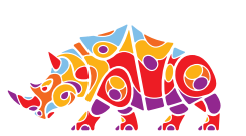       saratov.synergyregions.ru                                                  + 7 (8452) 659 956, + 7 (905) 326 02 59 Саратовский Филиал «Московского финансово-промышленный университет Синергия» г. Саратов, ул. Чернышевского, д. 60/62, БЦ ФРЕГАТ (офис 808)!!!! Отправьте кодовую фразу: ”САРПРОФ” на указанный мобильный номер и получите Сертификат!!!